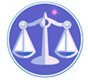 【更新】2018/8/20【編輯著作權者】黃婉玲（建議使用工具列--〉檢視--〉文件引導模式/功能窗格）（參考題庫~本文只收錄部份頁面,且部份無法超連結其他位置及檔案）《《漁業法規申論題庫彙編》共9單元》》【其他科目】。S-link123總索引。01警察&海巡考試。02司法特考&專技考試。03公務人員考試103年(2)10301。（3）103年公務人員高等考試三級考試。漁業行政103年公務人員高等考試三級考試試題 23020【類科】漁業行政【科目】漁業法規（包括漁業法、漁港法、漁會法及其施行細則）【考試時間】2小時　　一、政府正積極推動娛樂漁業，惟近日據聞北部某漁港之娛樂漁船有搭載乘客出海開趴一事，為正視聽，請試述娛樂漁業活動之種類，以及娛樂漁業漁船發航前，船長應遵守之規定。（20分）　　二、試述 2013年簽署之「臺日漁業協議」所設置之「臺日漁業委員會」每年所討論之事項為何；以及我國延繩釣漁船於臺日海域作業，應遵守之規定為何？（20分）　　三、試述漁業權的種類及其定義與法律性質。（20分）　　四、臺灣於 2013年釐訂了預防、制止和消除非法、未報告及不受規範（IUU）捕魚之國家行動計畫（NPOA-IUU），試述其主要重點及內容。（20分）　　五、試述各級主管機關不予核發漁業證照之情形。（20分）　　　　　　　　　　　　　　　　　　　　　　　　　　　　　　　　　　　　　　　　　　　回目錄(2)〉〉回首頁〉〉10301。（2）年103年公務人員高等考試二級考試。漁業行政103年公務人員高等考試一級暨二級考試試題 21340【等別】高考二級【類科】漁業行政（一般組）【科目】漁業法規研究（包括漁業法、漁港法、漁會法及其施行細則）【考試時間】2小時　　一、國際間打擊 IUU 漁業日趨嚴厲，並要求主管當局所為之處分應與不當得利相稱。試述我國漁業法對漁業人違規處罰的種類？並詳述何種違規行為可以併處沒收或沒入其採捕之漁獲物及漁具。（20分）　　二、臺灣並非聯合國會員，卻是世界上最重要的遠洋漁業國家之一，試述目前國際漁業管理組織接納我國參與之國際法法源及我國目前參加的概況。（20分）　　三、臺日於 2013年簽署漁業協議，2014年又達成在協議水域內漁船共同作業之規則，試述其內容。又我國漁港法為此作了何種修正以資配合？（20分）　　四、試問目前臺灣漁會分為幾級？其各自會員組成可細分為何？詳述之。（20分）　　五、漁民在漁港內飼養牡蠣是否違反漁港法？漁港法有何制止、清除及處罰之規定。（20分）。107年(1)。106年(1)。103年(2)。102年(1)。101年(1)。98年(1)。94年(1)。92年(1)。107年(1)。106年(1)。103年(2)。102年(1)。101年(1)。98年(1)。94年(1)。92年(1)。107年(1)。106年(1)。103年(2)。102年(1)。101年(1)。98年(1)。94年(1)。92年(1)（1）公務人員升官等考試。薦任升官等。漁業行政。94年。92年（2）公務人員高等考試二級考試。漁業行政。103年。98年（3）公務人員高等考試三級考試。漁業行政。107年。106年。103年。102年。101年